ПРОГРАММАДОПОЛНИТЕЛЬНОЙ ОБРАЗОВАТЕЛЬНОЙ ДЕЯТЕЛЬНОСТИ«ХОРЕОГРАФИЯ»по развитию художественно-эстетических, танцевальных способностей детей дошкольного возраста 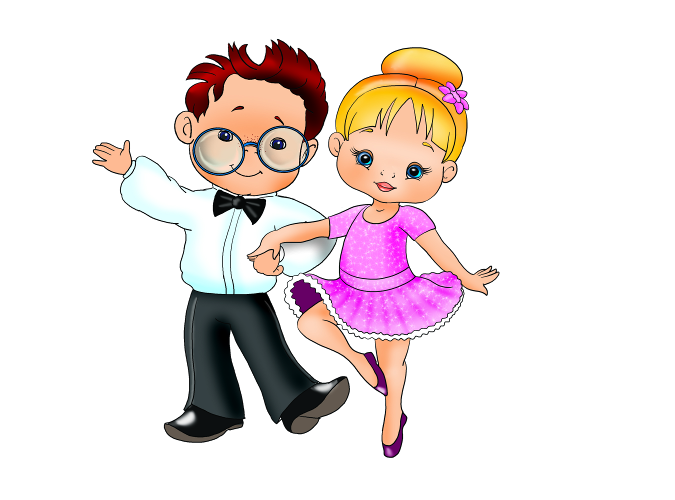 Составитель:Румянцева Ирина Анатольевна,инструктор по физкультуреЯрославль, 2017СОДЕРЖАНИЕI. Целевой раздел………………………………………………………………..... 31.1. Пояснительная записка …………………………………………………….….31.2. Цели и задачи программы ………………………………………………...….. 51.3. Основные принципы Программы …………………………………………….61.4. Планируемые результаты ………………………………………………......…7II. Содержательный раздел …………………………………………………..….82.1. Объем образовательной нагрузки …………………………………………….82.2. Этапы реализации Программы …………………………………………….…9III. Организационный раздел ………………………………………………...…123.1. Программно-методическое обеспечение реализации Программы ……...... 123.2. Материально-технические условия реализации Программы ……….……...123.3. Учебно-тематический план  …………………………………………………. 133.4. Взаимодействие с родителями воспитанников …………………………….. 13Заключение …………………………………………………………………………14Список литературы ………………………………………………………….......…15Приложение ………………………………………………………………….….....16I. Целевой раздел1.1. Пояснительная записка.Трудно представить себе лучший метод воспитания, чем тот, который открыт и проверен опытом веком; он может быть выражен в двух положениях: гимнастика для тела и музыка для души… ПлатонДошкольный возраст – один из наиболее ответственных периодов в жизни каждого ребёнка. Именно в эти годы закладываются основы здоровья, гармоничного умственного, нравственного и физического развития ребёнка, формируется личность ребёнка. В период от четырёх до семи лет ребёнок интенсивно растёт и развивается, движения становятся его потребностью, поэтому физическое воспитание особенно важно в этот возрастной период. В дошкольном возрасте внимание детей ещё неустойчиво, дети отличаются большой подвижностью и впечатлительностью, поэтому они нуждаются в частой смене движений. Хореография как никакое другое искусство обладает огромными возможностями для полноценного эстетического совершенствования ребенка, для его гармоничного духовного и физического развития. Танец является богатейшим источником эстетических впечатлений ребенка, формирует его художественное «я» как составную часть орудия общества. Танец органично сочетает в себе различные виды искусства, в частности, музыку, песню, элементы театрального искусства, фольклор. Он воздействует на нравственный, эстетический, духовный мир людей различного возраста. Что же касается непосредственно детей, то танец, без преувеличения, развивает ребенка всесторонне. Синкретичность танцевального искусства подразумевает развитие чувства ритма, умения слышать и понимать музыку, согласовывать с ней свои движения, одновременно развивать и тренировать мышечную силу корпуса и ног, пластику рук, грацию и выразительность. Занятия танцем дают организму физическую нагрузку, равную сочетанию нескольких видов спорта. Используемые в хореографии, ритмике движения, прошедшие длительный отбор, безусловно, оказывают положительное воздействие на здоровье детей. Хореография в детском саду - это одно из любимейших детских занятий. Малыши настолько переполнены жизненной энергией, что абсолютно не могут усидеть на месте и обязательно всем видам деятельности предпочитают ту, где нужно двигаться. Поэтому и урок хореографии в детском саду, который обычно проходит под веселую музыку, кажется малышам заманчивым и привлекательным. Хореография в детском саду имеет довольно обширную программу - детей обучают базовым движениям, развивается пластика, грация, координация движений.Разработанная нами Программа вводит детей в большой и удивительный мир хореографии, посредством игры знакомит с некоторыми жанрами, видами, стилями танцев. Помогает им влиться в огромный мир музыки – от классики до современных стилей, и попытаться проявить себя посредством пластики близкой детям. Путем танцевальной импровизации под понравившуюся музыку у детей развивается способности к самостоятельному творческому самовыражению. Формируется умение передать услышанный музыкальный образ в рисунке, пластике.Программа «ХОРЕОГРАФИЯ» ставит своей целью приобщить детей к танцевальному искусству, раскрыть перед ними его многообразие и красоту, способствовать эстетическому развитию дошкольников, привить им основные навыки умения слушать музыку и передавать в движении ее образное содержание. Данная Программа направлена на приобщение детей к миру танца. Занятия танцем не только учат понимать и создавать прекрасное, они развивают образное мышление и фантазию, память и трудолюбие, прививают любовь к прекрасному и способствуют развитию всесторонне-гармоничной личности дошкольника.Параллельно с развитием музыкальности, пластичности и другими танцевальными качествами, на занятиях по хореографии дети научатся чувствовать себя более раскрепощенными, смогут развивать индивидуальные качества личности, воспитать в себе трудолюбие и терпение.Программа реализуется в форме кружковой работы, который охватывает детей от 3 до 7 лет. Содержание программы взаимосвязано с программами по физическому и музыкальному воспитанию в дошкольном учреждении. В основе разработки использованы:- Фирилева Ж.Е. Сайкина Е.Г. Программа «СА-ФИ-ДАНСЕ». - Слуцкая С.Л. Программа «Танцевальная мозаика». Хореография в детском саду. Линка - Пресс, Москва 2006 г.1.2. Цели и задачи Программы.ЦЕЛЬ: Формировать у детей творческие способности через развитие музыкально-ритмических и танцевальных движений. ЗАДАЧИ: 1. РАЗВИТИЕ МУЗЫКАЛЬНОСТИ: - развитие способности воспринимать музыку, то есть чувствовать ее настроение и характер, понимать ее содержание; - развитие специальных музыкальных способностей: музыкального слуха (мелодического, гармонического, тембрового), чувства ритма; - развитие музыкального кругозора и познавательного интереса к искусству звуков; - развитие музыкальной памяти. 2. РАЗВИТИЕ ДВИГАТЕЛЬНЫХ КАЧЕСТВ И УМЕНИЙ: - развитие ловкости, точности, координации движений; - развитие гибкости и пластичности; - воспитание выносливости, развитие силы; - формирование правильной осанки, красивой походки; - развитие умения ориентироваться в пространстве; - обогащение двигательного опыта разнообразными видами движений. 3. РАЗВИТИЕ ТВОРЧЕСКИХ СПОСОБНОСТЕЙ, ПОТРЕБНОСТИ САМОВЫРАЖЕНИЯ В ДВИЖЕНИИ ПОД МУЗЫКУ: - развитие творческого воображения и фантазии; - развитие способности к импровизации: в движении, в изобразительной деятельности, в слове. 4. РАЗВИТИЕ И ТРЕНИРОВКА ПСИХИЧЕСКИХ ПРОЦЕССОВ:- развитие эмоциональной сферы и умения выражать эмоции в мимике и пантомиме; - тренировка подвижности (лабильности) нервных процессов; - развитие восприятия, внимания, воли, памяти, мышления. 5. РАЗВИТИЕ НРАВСТВЕННО-КОММУНИКАТИВНЫХ КАЧЕСТВ ЛИЧНОСТИ: - воспитание умения сопереживать другим людям и животным; - воспитание умения вести себя в группе во время движения, формирование чувство такта и культурных привычек в процессе группового общения с детьми и взрослыми.1.3. Педагогические принципы реализации Программы.Основные педагогические принципы. 1. Принцип постепенного и последовательного повышения нагрузок. Постепенное повышение требований, предъявляемых организму в процессе тренировок. Однако, для улучшения возможностей необходим « отдых». Сочетание адекватной нагрузки и полноценного восстановления дает наилучшие результаты.2. Систематичность. Все занятия происходят регулярно. Повышение возможностей организма происходит только при повторных нагрузках, которые углубляют эти изменения и способствуют более важным перестройкам в организме. 3. Вариативность. Варьируются: интенсивность и продолжительность нагрузки, разносторонность нагрузки, физическое и психическое напряжение. Варьирование необходимо для предотвращения травм. Оно улучшает не только психическое, но и психологическое состояние человека. 4. Наглядность. Это показ руководителем определенных упражнений и использование различных шапочек и спортивного инвентаря. 5. Доступность. Упражнения разучиваются от простого к сложному, от известного к неизвестному, учитывая степень подготовленности ребенка. 6. Закрепление навыков. Это выполнение упражнений на повторных занятиях и в домашних условиях. 7. Индивидуализация. Индивидуальный учет способностей каждого ребенка. 8. Взаимодействие. Применение новейших современных зарубежных педагогических идей: «тьютерства» (практического «сотворчества» педагога и учеников – «нога в ногу», «рука в руку», не «над учениками», а «вместе, рядом с ними»)1.4. Планируемые результаты.- Дети знают о назначении отдельных упражнений хореографии.-  Желают двигаться, танцевать под музыку, передавать в движениях, пластике характер музыки, игровой образ.  - Умеют выполнять простейшие построения и перестроения, ритмично двигаться в различных музыкальных темпах и передавать хлопками и притопами простейший ритмический рисунок; ставить ногу на носок и на пятку.  - Умеют выполнять танцевальные движения: прямой галоп, пружинка, подскоки.- Знают основные танцевальные позиции рук и ног. - Умеют выполнять кружение по одному и в парах, простейшие двигательные задания творческие игры, специальные задания, используют разнообразные движения в импровизации под музыку. - Дети выразительно, свободно, самостоятельно двигаются под музыку.  - Умеют точно координировать движения с основными средствами музыкальной выразительности. - Владеют навыками по различным видам передвижений по залу и приобретают определённый «запас» движений в общеразвивающих и танцевальных упражнениях.  - Выполняют танцевальные движения: поочерёдное выбрасывание ног вперёд в прыжке; приставной шаг с приседанием, с продвижением вперёд, кружение; приседание с выставлением ноги вперёд; шаг на всей ступне на месте, с продвижением вперёд. - Владеют основными хореографическими упражнениями по программе этого года обучения.  - Выполняют танцевальные движения: шаг с притопом, приставной шаг с  приседанием, пружинящий шаг, боковой галоп, переменный шаг; выразительно и ритмично исполняют танцы, движения с предметами (шарами, обручами, цветами). - Занимающиеся дети могут хорошо ориентироваться в зале при проведении музыкально - подвижных игр.  - Выразительно исполняют движения под музыку, могут передать свой опыт младшим детям, организовать игровое общение с другими детьми.  - Способны к импровизации с использованием оригинальных и разнообразных  движений.II. Содержательный раздел2.1. Объем образовательной нагрузки.Программа «Хореография» рассчитана на четыре года обучения и направлена на всестороннее, гармоничное и целостное развитие личности детей дошкольного возраста от 3 до 7 лет. Занятия в рамках Программы проводятся 2 раза в неделю согласно расписанию. С целью сохранения здоровья и исходя из программных требований продолжительность занятия соответствует возрасту детей. Продолжительность занятий для детей дошкольного возраста: - во II младшей группе - 15 минут; - в средней группе - 20 минут; - в старшей группе - 25 минут; - в подготовительной группе - 30 минутКаждое занятие состоит из трёх частей: подготовительной, основной и заключительной. Каждое занятие – это единое целое, где все элементы тесно взаимосвязаны друг с другом. I. Подготовительная часть занятия занимает 5-15% от общего времени. Задачи этой части сводятся к тому, чтобы подготовить организм ребёнка к работе, создать психологический и эмоциональный настрой. В нее входят: гимнастика (строевые, общеразвивающие упражнения); ритмика; музыкально – подвижные игры; танцы (танцевальные шаги, элементы хореографии, ритмические танцы); танцевально ритмическая гимнастика. II. Основная часть занимает 70-85% от общего времени. В этой части решаются основные задачи, идёт основная работа над развитием двигательных способностей. В этой части даётся большой объём знаний, развивающих творческие способности детей. В нее входят: ритмические и бальные танцы, гимнастика.III. Заключительная часть занятия длится от 3 до 7 % общего времени. Здесь используются упражнения на расслабление мышц, дыхательные и на укрепление осанки, пальчиковая гимнастика. В конце занятия подводится итог, и дети возвращаются в группу. Занятия составлены согласно педагогическим принципам и по своему содержанию соответствуют возрастным особенностям и физическим возможностям детей, которые позволяют ребенку не только в увлекательной и игровой форме войти в мир музыки и танца, но и развивают умственные и физические способности, а также способствуют социальной адаптации ребенка.2.2. Этапы обучения.В совершенстве овладеть огромным разнообразием движений, комбинаций и целых комплексов упражнений, входящих в программу, возможно лишь при условии правильной методики обучения. Целостный процесс обучения можно условно разделить на три этапа:  Начальный этап – обучение упражнению (отдельному  движению);  Этап углубленного разучивания упражнений;Этап закрепления и совершенствования упражнения.Начальный этап обучения характеризуется созданием предварительного представления об упражнении. На этом этапе обучения педагог рассказывает, объясняет и демонстрирует упражнения. Дети пытаются воссоздать увиденное, опробывают упражнение. При обучении несложным упражнениям (например, основные движения руками, ногами, головой, туловищем, простейшие прыжки и др.) начальный этап обучения может закончиться уже на первых попытках. При обучении сложным движениям (например, разнонаправленные движения руками, ногами, головой в упражнениях танцевального характера) педагог должен выбрать наиболее рациональные методы и приемы дальнейшего формирования представления о технической основе упражнения. Если упражнение можно разделить на составные части, целесообразно применять расчлененный метод. Например: изучить сначала движение только ногами, затем руками, далее соединить эти движения вместе и только после этого продолжить дальнейшее обучение упражнению. При удачном выполнении упражнения целесообразно его повторить несколько раз, закрепив тем самым предварительное представление о нем. Этап углубленного разучивания упражнения характеризуется уточнением и совершенствованием деталей техники его выполнения. Основная задача этапа сводится к уточнению двигательных действий, пониманию закономерностей движения, усовершенствования ритма, свободного и слитного выполнения упражнения. Этап закрепления и совершенствования характеризуется образованием двигательного навыка, переходом его в умение высшего порядка. Задача педагога на этом этапе состоит не только в закреплении двигательного навыка у детей, но и в создании условий для формирования движений более высокого уровня, выполнение которых можно было бы использовать в комбинации с другими упражнениями. Этап совершенствования упражнений можно считать завершенным лишь только тогда, когда дети начнут свободно двигаться с полной эмоциональной и эстетической отдачей. Только после этого данное упражнение можно применить с другими, ранее изученными упражнениями, в различных комбинациях, комплексах и танцах.Первостепенную роль на занятиях по хореографии играет музыкальное сопровождение. Музыкальные произведения, используемые для сопровождения занятия очень разнообразны: по жанру, стилю, форме, размеру, темпу и т.д. Но при всем этом, музыкальные произведения доступны пониманию детей, музыкальны, выразительны, пробуждают у детей фантазию и воображение. Все это позволяет сформировать у детей наиболее полное представление о разнообразии музыкальных произведений, обогатить их эмоциональными и эстетическими переживаниями, помогает в воспитании музыкального вкуса. Чтобы учебный процесс у детей 3-7 лет был эффективным, на занятиях по ритмике, максимально используется ведущий вид деятельности ребенка-дошкольника – игра. Используя игровые упражнения, имитационные движения, сюжетно-творческие зарисовки усиливают эмоциональное восприятие музыки детьми и помогают полнее и всестороннее решить поставленные задачи. Отдельные игровые упражнения могут быть использованы на занятиях в качестве динамических пауз – физкультминуток – в том случае, если достаточно большая часть занятия проводится сидя на стульях; или же наоборот – для отдыха – если всё занятие проводится в достаточно большом темпе и подразумевает много движений. Комплексы игровых упражнений включаются в различные части занятия: в разминку или в занятие целиком. Комплексы объединяются сюжетом, темой или предметом – атрибутом, с которым выполняются движения. В работе над выразительностью движений, над пластикой, над эмоциональной насыщенностью образа, включаются на занятиях имитационные движения, которые очень ценны для дошкольного возраста. Занятия по хореографии способствуют развитию у детей музыкального восприятия, эмоциональности и образности, совершенствованию мелодического и гармонического слуха, музыкальной памяти, чувства ритма, культуры движений, умению творчески воплощать музыкально- двигательный образ. Формируется эстетический вкус, помогая тем самым приводить в гармонию внутренний мир ребёнка. Движения под музыку рассматриваются как важнейшее средство развития телесного опыта ребенка и, следовательно, развития его личности в целом.III. Организационный раздел3.1. Программно-методическое обеспечение реализации Программы.Слуцкая С. Л. «Танцевальная мозаика». - М.: Линка - Пресс, 2006.Барышникова Т. Азбука хореографии. - СПб: Просвещение, 1996.Бриске И. Э. Мир танца для детей. - Челябинск, 2005. Ваганова А. Я. Основы классического танца. - Л.: Просвещение, 1980.  Захаров В. М. Радуга русского танца. - М.: Вита, 1986.Константинова Л. Э. Сюжетно-ролевые игры для дошкольников. - СПб: Просвещение, 1994.  Пуртова Т. В. и др. Учите детей танцевать: Учебное пособие - М.: Владос, 2003Фирилева Ж. Е., Сайкина Е. Г. «Са-фи-дансе»: Танцевальноигровая гимнастика для детей. - СПб.: «Детство - пресс»3.2. Материально-техническое обеспечение Программы.Занятия проводятся в музыкальном зале. 1. Технические средства обучения (звуковые):  - музыкальный центр;-  мультимедийная система;-  пианино;-  микрофон.2. Учебно-наглядные пособия: детские музыкальные инструменты, костюмы, литература по хореографии для детей. 3. Набор СД – дисков с записями мелодий. 4. Атрибуты: кегли, обручи, мячи разных размеров, скакалки, платочки. 5. Танцевальные костюмы.3.3. Учебно-тематический план. В условиях дополнительного образования детей в ДОУ Программа ориентирована на обучение детей хореографии в возрасте от 3 до 7 лет и рассчитана на 4 года.  Содержание образовательной деятельности по обучению детей хореографии представлено в Приложении 1.Для более эффективной реализации образовательной деятельности по художественно-эстетическому развитию детей дошкольного возраста в рамках кружка составлены и активно используются картотеки подвижных,  музыкальных игр, игр-забав (см. Приложение 2).Состав хореографического кружка формируется с учётом желания детей. Работа кружка строится на единых принципах и обеспечивает целостность педагогического процесса. Непосредственно образовательная деятельность кружка проводятся в соответствии с рекомендуемыми: продолжительностью режимных моментов для возрастных групп детского сада; объёмом учебной нагрузки с учётом требований СанПиН 2.4.1.3049-13. 3.3. 3.4. Взаимодействие с родителями воспитанников по развитию детей.Взаимодействие с родителями воспитанников строится по следующим основным направлениям:- анкетирование с целью выявления запроса родителей на дополнительную образовательную деятельность;- участие в общих и групповых родительских собраниях по ознакомлению родителей с работой хореографического кружка: цели и задачи на учебный год;- распространение информационных материалов: консультации, памятки, публикации на сайте ДОУ с фоторепортажем;- оказание информационной и консультативной помощи родителям, талантливых детей;- знакомство родителей с разноплановыми хореографическими композициями, расширение представлений о хореографии, как о виде искусства и ее связи с окружающей их жизнью;- привлечение родителей воспитанников к созданию костюмов и атрибутов для танцев;- отчетный концерт хореографического кружка.Заключение.В настоящее время к организации обучения и воспитания детей в ДОУ предъявляют все более высокие требования. Общество хочет видеть будущего школьника полноценным и всесторонне развитым. Поэтому необходимо развивать ребенка многогранно, не останавливаясь не перед какими трудностями. Наиболее полное раскрытие творческих потенциалов личности дошкольника в ДОУ, определяется через выбор хореографического направления. Данная программа строится на обширном изучении русского народного танца, наиболее понятного и доступного детям дошкольникам. Хореография в детском саду - это одно из любимейших детских занятий. Малыши настолько переполнены жизненной энергией, что абсолютно не могут усидеть на месте и обязательно всем видам деятельности предпочитают ту, где нужно двигаться. Поэтому и урок хореографии в детском саду, который обычно проходит под веселую музыку, кажется малышам заманчивым и привлекательным. Хореография в детском саду имеет довольно обширную программу - детей обучают базовым движениям, развивается пластика, грация, координация движений.Разумеется, кружок хореографии в детском саду не ставит целью превратить детей в профессиональных танцоров и балерин - Программа предполагает только обучить детей базовым движениям, объяснить понятия танцевальных позиций и обучить первичному пониманию сути танца. Программа «ХОРЕОГРАФИЯ» ставит своей целью приобщить детей к танцевальному искусству, раскрыть перед ними его многообразие и красоту, способствовать эстетическому развитию дошкольников, привить им основные навыки умения слушать музыку и передавать в движении ее образное содержание.Программа рассчитана на четыре года обучения и рекомендуется для занятий с детьми с 3 до 7 лет.Программа направлена на совершенствование традиционной практики по хореографическому и музыкально-ритмическому обучению детей дошкольного возраста. Программа разработана с учётом принципов: систематичности, психологической комфортности, учёта возрастных особенностей, деятельностного подхода к развитию детей и ориентирована на развитие личности ребёнкаСПИСОК ЛИТЕРАТУРЫ 1. Степаненкова Э.Я. Теория и методика физического воспитания и развития ребенка. – М.: Издательский центр «Академия» 2001. 2. Фирилева Ж.Е.Сайкина Е.Г. СА-ФИ-ДАНСЕ Танцевально – игровая гимнастика для детей: Учебно-методическое пособие для педагогов дошкольных и школьных учреждений. – СПб.: «Детство-пресс», 352 с., ил. 2003 3. Ефименко Н.Н. Театр физического развития и оздоровления детей дошкольного и младшего школьного возраста. – М.: ЛИНКА-ПРЕСС, 1999. – 256с., илл. 4. Воротилкина И.М. Физкультурно-оздоровительная работа в дошкольном образовательном учреждении: Методическое пособие. М.: Издательство НЦЭНАС, 2004. – 144 с. 5. Кузнецов В.С. Колодницкий Г.А. Физические упражнения и подвижные игры: Методическое пособие. – М. : Издательство НЦ ЭНАС, 2005. – 152 с. 6. Быкава А.И. и Осокина Т.И. Развитие движений у детей в детском саду. М., Академия пед.наук РСФСР, 1968. 7. Слуцкая С.Л. Танцевальная мозаика. Хореография в детском саду. – М.: ЛИНКА-ПРЕСС, 2006. – 272 с. 8. Детские народные подвижные игры. Сост. А.В. Кенеман, Т.И. Осокина. М., Просвещение, 1995.Принята на педагогическом совете №1МДОУ «Детский сад № 215»протокол №1 от 07.09.2017 г.УТВЕРЖДАЮзаведующий МДОУ «Детский сад № 215»__________ _________ Новожилова Т.Ю.Начальный этапЭтап углубленного разучиванияЭтап закрепления и совершенствования- название упражнения; - показ; - объяснение техники; - опробования упражнений.- уточнение двигательных действий; - понимание закономерностей движения; - усовершенствование ритма; - свободное и слитное выполнение упражнения.- закрепление двигательного навыка; - выполнение упражнений более высокого уровня; - использование упр. в комбинации с другими упражнениями; - формирование индивидуального стиля.